Россия, республика Башкортостан Муниципальное общеобразовательное учреждениеСредняя общеобразовательная школад.ТаштимиревоРазработка урока по экономикеТема: «Рыночное равновесие»10 класс (профильный уровень)Урок-практикумУчитель: Мухамедьянова Эльмира Рашитовна,учитель истории и обществознания.Высшая категория2021-2022 учебный годЦель и задачи урока:Проверить, откорректировать и закрепить знания по данной теме;Обобщить пройденный материал, подготовить учащихся к контрольной работе по данной теме;Доказать всем ходом урока практическую значимость темы;Продолжить развитие умений учащихся:читать и строить графики (кривые) спроса и предложения,определять характер изменений спроса и в зависимости от формирующих его факторов,прослеживать влияние различных факторов на формирование спроса на российских рынках,решать задачи (практико-ориентированные),логически мыслить, самостоятельно делать выводы, проводить причинно-следственные связи,строить доказательные рассуждения (исследовательско-аналитического плана),аргументировано отстаивать свою точку зрения,Способствовать развитию экономического мышления у учащихся.Оборудование урока: “Экономика” – ред. С.И.Иванов.“Уроки экономики в школе” – Е. Савицкая,  М. 1998г.“Практическая работа” (текст):задачи;проблемные задания;графики;“яблоки”=термины;рисунки-ассоциации;сигнальные карточки;сообщение о А. Маршалле;карта мыслительной деятельности.Подготовка к осознанному восприятию материала.(Вводное слово учителя. Постановка проблемы).В ходе предыдущих уроков мы изучали важную, сложную тему: “Спрос и предложение. Рыночное равновесие”.Сегодня на уроке мы должны проверить, закрепить не только ваши знания, но и показать и доказать ваши умения строить и читать графики, исследовать и анализировать рыночные ситуации, т.е. применять полученные Вами знания на практике. И поэтому не случайна форма нашего занятия – это практическое занятие (урок-практикум). На протяжении урока Вы должны выполнить практическую работу, текст которой лежит у каждого на столе. Всем ходом урока каждый из Вас должен дать аргументированный ответ на проблему-рассуждение:“Без знаний по экономике я не могу (могу) обойтись?”  (Мое мнение...)Ход урока.В этой жизни каждый из нас выполняет много социальных ролей: сегодня на уроке я – учитель, Вы – ученики, дома я – мать, жена, Вы – сыновья, братья, внуки, ну, а в мире экономики мы все выполняем 2 роли:роль продавцов;роль покупателей.Вот и сегодня на уроке мы тоже 2 группы:одни учащиеся (справа от меня) – покупатели;другие учащиеся (слева от меня) – продавцы;Чтобы понимать друг друга и тем более оценивать свое поведение, необходимо отлично владеть основными понятиями, терминами данной темы.Давайте это докажем.Задание 1.  Терминологическая разминка: “Дерево знаний”	На “дерево” помещены “яблоки”, на обратной стороне которых написаны изученные термины. Учащиеся  должны сорвать “яблоко” и быстро объяснить значение термина.Предложенные термины:спрос;величина спроса;закон спроса;товары низшей категории (инфериорные блага);нормальные товары;предложение; величина предложения; закон предложения;равновесная цена;дефицит.Задание 2. Какова Ваша ассоциация?На слайде  размешены несколько рисунков, понятия, имена, а учащиеся должны сказать о возникающих у них ассоциациях. Предлагаются рисунки:маятник (“рынок”: 3 ситуации);карета (слова Адама Смита о платежеспособном           спросе);ножницы (график рыночного равновесия            А. Маршалла);попугай (“шутка экономистов”).Термины:цена;деньги;Роберт Мальтус;Адам Смит;спрос и предложение;равновесие.Учитель предлагает провести учащимся рефлексию, оценить свой понятийный багаж, подняв оценочную сигнальную карточку (на столе у каждого учащегося лежат 3 цветных сигнальных карточки:  красная – “5”;      синяя - “4”; желтая - “3”).Итак, кто же они – 2 главных действующих лица в рыночных процессах?Это – продавец и покупатель.Задание 3. Построить 2 графика и  объяснить логику поведения покупателя и продавца.2 ученика на доске строят график кривой спроса и график кривой предложения, чтобы затем дать их анализ. Затем проигрывают рыночную ситуацию купли-продажи банков. В это время (пока идет работа у доски) учащийся выступает с сообщением об Альфреде Маршалле.Каждый из выступающих задает друг другу вопрос:Чем можно объяснить нисходящий характер кривой D? (это вопрос продавца покупателю)Почему кривая S имеет восходящий характер?(это вопрос покупателя продавцу)Класс тоже вовлекается в беседу.Задание 4. Учитель предлагает выполнить задание №1   практической работы (3 минуты).	Пока идёт работа класса, один из учащихся выступает с сообщением об Адаме Смите.Задание 5. (Слова учителя) На движение кривой спроса и кривой предложения могут оказывать влияние неценовые детерминанты. Предлагаемое задание: определите этот неценовой фактор. Ваши ответы у доски проверяют (корректируют) 2 консультанта, показывая указкой движение кривых D и S на графике.Задание 6. Выполняем задание №2 практической работы – начертить график – ответ задачи (тем более, что ответы учащихся откорректированы) – (3 минуты).Учитель:Как не одинаковы цели покупателя и продавца, они все же достигают компромисса, т.е. договариваются на рынке.Рынок – это саморегулирующий механизм, самонастраивающаяся система, которая автоматически с помощью собственных механизмов приводит себя в состояния равновесия. Как это происходит?Задание 7. Защита своей “Карты мыслительной деятельности” по теме: “Рыночное равновесие”У доски отвечает учащийся с заранее подготовленной картой (= график рыночного равновесия).После достаточно полной защиты этой карты учащийся сам организует работы с классом.Проблемный вопрос.	Вопрос к покупателям (1 группа класса). 	Чем для Вас плоха ситуация дефицита на рынке? Приведите пример данной рыночной ситуации.Вопрос к продавцам (2 группа класса).	Чем для Вас плоха ситуация избытка? Приведите примеры данной рыночной ситуации.Задание 8. Учитель: Рыночное равновесие – сиюминутно. Каковы причины нарушения рыночного равновесия? 	К доске вызываются учащиеся.Задание.	Дать анализ причин нарушения рыночного равновесия. Работа с графиком.Задание 9. Учитель: Выполняем задание №3 практической работы. (Работа групповая - по партам)Для того, чтобы выбрать правильный ответ, давайте поочередно проанализируем  каждый из 4 предлагаемых вариантов.На слайде показаны  4 варианта ответов на 2 задачи. (Для покупателей и для продавцов).Каждая парта обсуждает полученный вариант ответа, дает доказательный, аргументированный ответ, а затем правильный вариант пишется в практической работе.Практические работы сдаются учителю на проверку.Рефлексия.Учащимся предлагается порассуждать по проблеме, предложенной в начале урока, доказательно высказать свое суждение: “Без знаний по экономике я не могу (могу) обойтись?”  (Мое мнение...)Учитель обобщает высказывания учащихся, еще раз подчеркивая огромную практическую значимость предмета “экономика”, дает оценку работы учащихся, подводит итог работы.Домашнее  задание.Написать эссе по теме: «Нажить много денег – храбрость, сохранить их – мудрость, а умело расходовать их – искусство». Б.Ауэрбах.ПриложенияПрактическая работаФ.И. учащегосяПроблема-рассуждение: «Без знаний по экономике я не могу (могу) обойтись?»Моё мнение…Задание 1.1. Платежеспособная потребность - это:                                1) желание;2) полезность;                            3) объем  покупок;4) спрос.       2. Объем товара находящийся на рынке или способный быть доставленным туда - это:1)  спрос;2)  объем продаж;3)  предложение;4)  рынок.3. Закон спроса состоит в том, что если цена товара падает объем покупок:1) растет;2) падает;3) не изменяется;4) бесконечен.4. Рост цен на материалы, необходимые для производства товара Х вызовет:1) сдвиг кривой спроса вверх (или вправо);2) сдвиг кривой предложения вверх (или влево);3) сдвиг кривой спроса и предложения вверх;4) сдвиг кривой предложения вниз (или вправо).5. Если спрос падает, кривая спроса сдвигается:1) вниз и влево;2) по вращению часовой стрелки;3) вверх и вправо;4) против вращения часовой стрелки.Задание 2.Постройте кривые спроса и предложения:Ситуация 1: спрос неизменен, предложение увеличивается.Ситуация 2: спрос неизменен, предложение уменьшается.Ситуация 3: предложение неизменно, спрос увеличивается.Ситуация 4: предложение неизменно, спрос уменьшается.1)	2)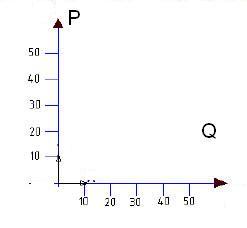 3)	4)Задание 3.Что показывают данные графики?Ответ:                                                                                      Ответ: 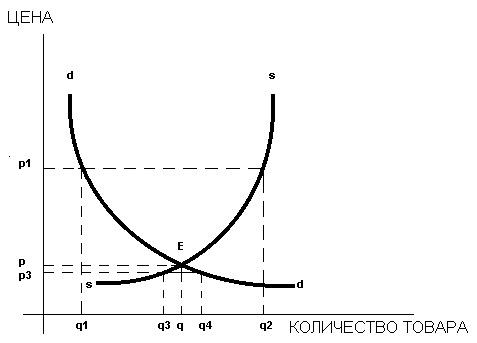 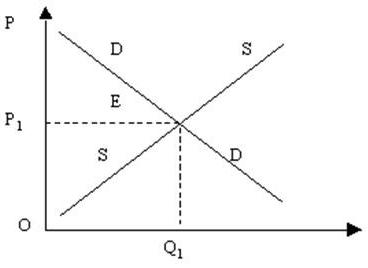 ВОПРОС ДЛЯ ПРОДАВЦОВ:Банановой республике необходимо на год 1000 тонн бананов. Приехавшие собирать бананы рабочие требуют с каждой тонны собранных бананов 50% себе. Сколько нужно собрать бананов, чтобы всем хватило на год?А) 1500 тонн;Б) 2500 тонн;В) 2000 тонн.ВОПРОС ДЛЯ ПОКУПАТЕЛЕЙ:2.  На острове Робинзона Крузо растут только кокосы и финики. Если он будет собирать одни кокосы, то соберёт их 800 штук в год, а если только финики, то – 1200 штук в год. Какое количество кокосов и фиников должен собрать Робинзон, чтобы получить максимум удовольствия, если удовольствие от потребления им одного финика вдвое меньше, чем от одного кокоса?А) 0 фиников и 800 кокосов;Б) 1200 фиников и 0 кокосов;В) 350 фиников и 600 кокосов. 